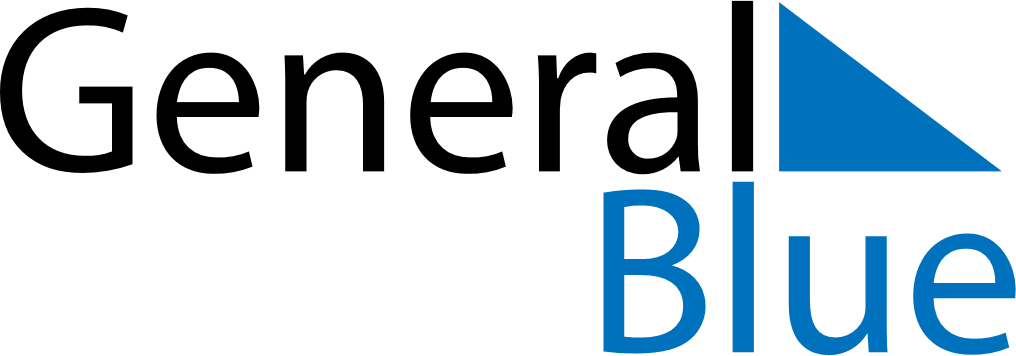 January 2024January 2024January 2024January 2024January 2024January 2024Straumen, Trondelag, NorwayStraumen, Trondelag, NorwayStraumen, Trondelag, NorwayStraumen, Trondelag, NorwayStraumen, Trondelag, NorwayStraumen, Trondelag, NorwaySunday Monday Tuesday Wednesday Thursday Friday Saturday 1 2 3 4 5 6 Sunrise: 10:03 AM Sunset: 2:32 PM Daylight: 4 hours and 29 minutes. Sunrise: 10:02 AM Sunset: 2:34 PM Daylight: 4 hours and 32 minutes. Sunrise: 10:01 AM Sunset: 2:36 PM Daylight: 4 hours and 35 minutes. Sunrise: 10:00 AM Sunset: 2:38 PM Daylight: 4 hours and 38 minutes. Sunrise: 9:58 AM Sunset: 2:40 PM Daylight: 4 hours and 42 minutes. Sunrise: 9:57 AM Sunset: 2:43 PM Daylight: 4 hours and 45 minutes. 7 8 9 10 11 12 13 Sunrise: 9:55 AM Sunset: 2:45 PM Daylight: 4 hours and 49 minutes. Sunrise: 9:54 AM Sunset: 2:47 PM Daylight: 4 hours and 53 minutes. Sunrise: 9:52 AM Sunset: 2:50 PM Daylight: 4 hours and 57 minutes. Sunrise: 9:50 AM Sunset: 2:52 PM Daylight: 5 hours and 2 minutes. Sunrise: 9:49 AM Sunset: 2:55 PM Daylight: 5 hours and 6 minutes. Sunrise: 9:47 AM Sunset: 2:58 PM Daylight: 5 hours and 11 minutes. Sunrise: 9:45 AM Sunset: 3:01 PM Daylight: 5 hours and 16 minutes. 14 15 16 17 18 19 20 Sunrise: 9:43 AM Sunset: 3:03 PM Daylight: 5 hours and 20 minutes. Sunrise: 9:40 AM Sunset: 3:06 PM Daylight: 5 hours and 26 minutes. Sunrise: 9:38 AM Sunset: 3:09 PM Daylight: 5 hours and 31 minutes. Sunrise: 9:36 AM Sunset: 3:12 PM Daylight: 5 hours and 36 minutes. Sunrise: 9:33 AM Sunset: 3:15 PM Daylight: 5 hours and 41 minutes. Sunrise: 9:31 AM Sunset: 3:18 PM Daylight: 5 hours and 47 minutes. Sunrise: 9:29 AM Sunset: 3:21 PM Daylight: 5 hours and 52 minutes. 21 22 23 24 25 26 27 Sunrise: 9:26 AM Sunset: 3:25 PM Daylight: 5 hours and 58 minutes. Sunrise: 9:23 AM Sunset: 3:28 PM Daylight: 6 hours and 4 minutes. Sunrise: 9:21 AM Sunset: 3:31 PM Daylight: 6 hours and 10 minutes. Sunrise: 9:18 AM Sunset: 3:34 PM Daylight: 6 hours and 15 minutes. Sunrise: 9:15 AM Sunset: 3:37 PM Daylight: 6 hours and 21 minutes. Sunrise: 9:13 AM Sunset: 3:41 PM Daylight: 6 hours and 27 minutes. Sunrise: 9:10 AM Sunset: 3:44 PM Daylight: 6 hours and 33 minutes. 28 29 30 31 Sunrise: 9:07 AM Sunset: 3:47 PM Daylight: 6 hours and 39 minutes. Sunrise: 9:04 AM Sunset: 3:50 PM Daylight: 6 hours and 46 minutes. Sunrise: 9:01 AM Sunset: 3:54 PM Daylight: 6 hours and 52 minutes. Sunrise: 8:58 AM Sunset: 3:57 PM Daylight: 6 hours and 58 minutes. 